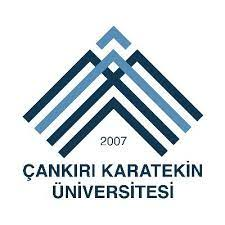 T.C.ÇANKIRI KARATEKİN ÜNİVERSİTESİELDİVAN SAĞLIK HİZMETLERİ MESLEK YÜKSEKOKULU……………………………..   BÖLÜM BAŞKANLIĞI’NAYüksekokulumuzun ………………………………… Bölümü ………………………... Programı N.Ö/İ.Ö …………………… nolu ………….. sınıf öğrencisiyim. 20…. - 20…. Yaz Öğretim Dönemi …………………………………. Üniversitesi ……………….......... Yüksekokulu/Fakültesi ……………………………… Bölümünden, aşağıda belirttiğim dersi/dersleri almak istiyorum. İlgili derslere ait içerikler ve ders müfredatı ekte sunulmuş olup, bu dersi/dersleri alabilmem için gerekli iznin verilmesi hususunda;        Gereğini arz ederim.      									             …. /…./20…..                Adı Soyadı		        İMZAADRES:………………………………………………….………………………………………………….TEL NO: ………………………………………EKLER:      EK-1 Onaylı Ders İçerikleri EK-2 Onaylı Ders MüfredatıÇANKIRI KARATEKİN ÜNİ. DERSİN/DERSLERİNÇANKIRI KARATEKİN ÜNİ. DERSİN/DERSLERİNÇANKIRI KARATEKİN ÜNİ. DERSİN/DERSLERİNÇANKIRI KARATEKİN ÜNİ. DERSİN/DERSLERİNÇANKIRI KARATEKİN ÜNİ. DERSİN/DERSLERİNALACAĞI ÜNİVERSİTEDEKİ DERSİN/DERSLERİNALACAĞI ÜNİVERSİTEDEKİ DERSİN/DERSLERİNALACAĞI ÜNİVERSİTEDEKİ DERSİN/DERSLERİNALACAĞI ÜNİVERSİTEDEKİ DERSİN/DERSLERİNDersKoduDers AdıTUAKTSDersin Kodu/AdıTUAKTS